Урок игра в 5 классе « Урок веселой математики».Подготовила и провела Темаева Дженнет Аладиевна12.12.18 г.Цель урока-игры: Воспитание интереса к предмету математики через использование игровых форм. Развитие внимания и сообразительности, логического мышления, формирование коммуникативных навыков, волевых качеств личности.Задачи проведения урока- игры по математике в школе:Учебные:Совершенствовать профессиональное мастерство педагогов в процессе подготовки, организации и проведения урока.Повысить уровень математического развития обучающихся и расширить их кругозор.Углубить представления обучающихся об использовании сведений из математики в повседневной жизни.Развитие у обучающихся умений работы с учебной информацией, развитие умений планировать и контролировать свою деятельность.Развивающие:Развивать у обучающихся интерес к занятиям математикой.Выявлять учащихся, которые обладают творческими способностями, стремятся к углублению своих знаний по математике.Развивать речь, память, воображение и интерес через применение творческих задач и заданий творческого характера.Воспитательные:Воспитывать самостоятельность мышления, волю, упорство в достижении цели, чувство ответственности за свою работу перед коллективом.Воспитание умений применять имеющиеся знания на практике.Воспитание умений защищать свои убеждения, делать нравственную оценку деятельности окружающих и своей собственной.Принципы организации урока математики:Принцип массовости (работа организуется таким образом, что в творческую деятельность вовлекается как можно больше обучающихся).Принцип доступности (подбираются разноуровневые задания).Принцип заинтересованности (задания должны быть интересно оформлены, чтобы привлечь внимание визуально и по содержанию).Принцип соревновательности (ученикам предоставляется возможность сравнивать свои достижения с результатами учащихся разных классов).Формы поощрения активных и успешных участников:Награждение индивидуальных победителей грамотами образовательного учреждения и призами.Выставление хороших оценок в журнал активным и успешным обучающимся.Урок – игра по математике должна проходить под девизом: “Успех порождает успех!”Учитель: Ребята, сегодня у нас необычный урок математики, а урок – игра “Мир математики”. И начать его я хочу стихотворениемМатематика – Царица всех наук,
Тебе с ней подружиться советую, мой друг.
Если сложные законы в школе изучаешь,
То любые трудности ты преодолеешь.
Сможешь ты решить задачу,
Сможешь в космос полететь,
Сможешь по морю ты плавать,
Не боясь сойти с пути.
Не ленись, трудись, старайся,
Познавая соль наук,
Все доказывать пытайся
Ты не покладая рук.
Станет пусть бином Ньютона
Для тебя, как друг родной,
Как в футболе Марадонна,
В алгебре он основной.
Если твердо все изучишь,
Будешь знать ты все на «5»,
То, возможно, ты сумеешь
Звезды в небе посчитать.1-й конкурс. Математическая разминка Сколько хвостов у семи котов? (7)Сколько носов у двух псов? (2)Сколько пальчиков на руках у четырёх мальчиков? (40)Сколько ушей у пяти малышей? (10)Сколько ушек у трёх старушек? (6)Сколько у десяти ослов ушей и хвостов? (30 = 20 ушей + 10 хвостов)На одной ноге страус весит 60 кг. Сколько килограммов он весит на двух ногах? (60 кг)Тройка лошадей пробежала 30 км. Сколько километров пробежала каждая лошадь? (30 км)В 12 часов ночи идёт дождь. Можно ли утверждать, что через 48 часов будет светить солнце? Почему? (Нет, так как через 2 суток будет вновь ночь)Что тяжелее : килограмм сена или килограмм железа? (Одинаковый вес)2-й конкурс.  Расшифровать ребусы.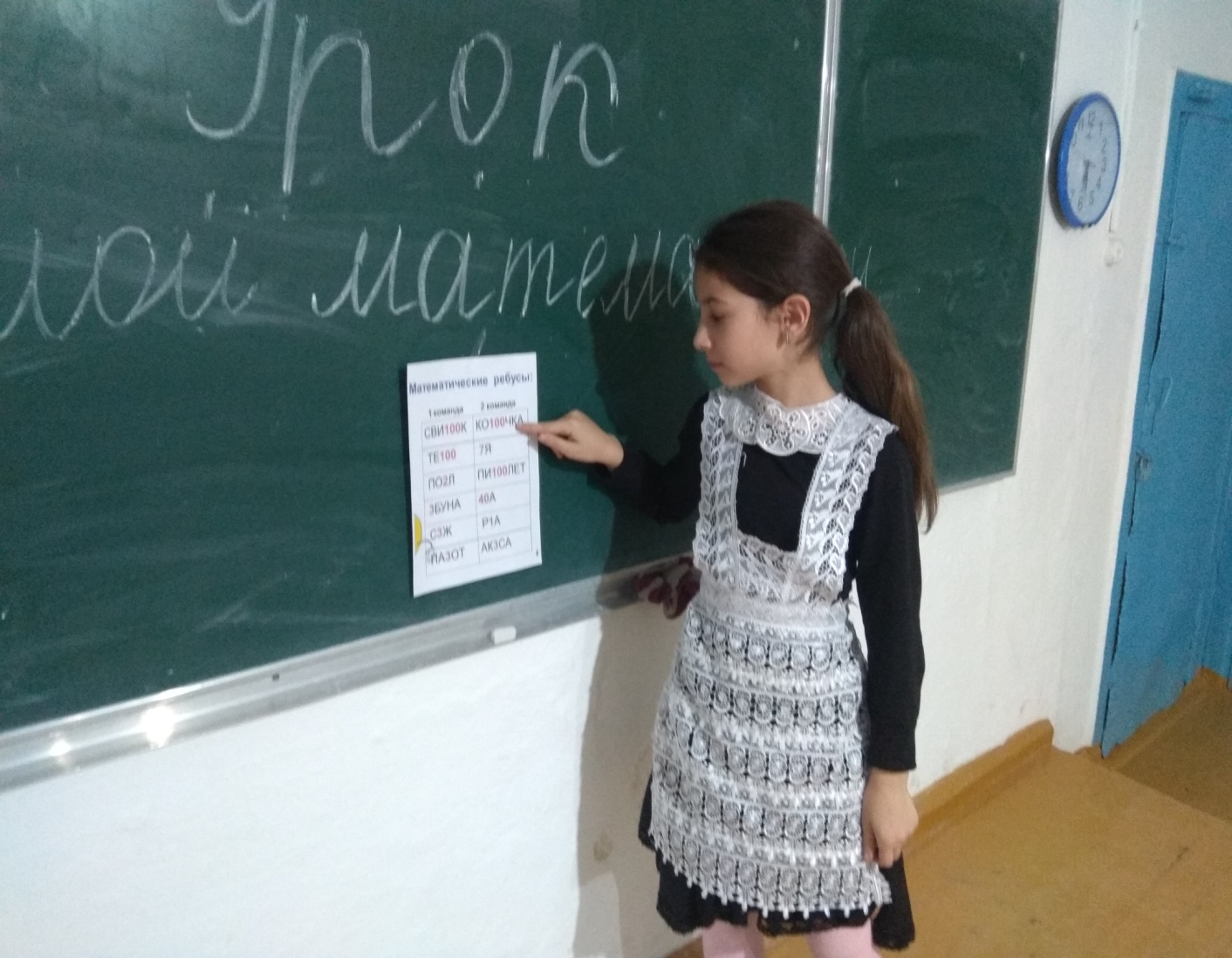 3-й конкурс. Весёлое умножение.Ведущий: Кто умеет перемножать в столбик два двузначных числа? Все умеют?! Проверим! Я приглашаю к доске по одному участнику от каждой команды. (После того, как дети вышли, ведущий продолжает.) Вот только я забыл вас предупредить, что умножать вы будете с завязанными глазами! Итак, 18 * 12 =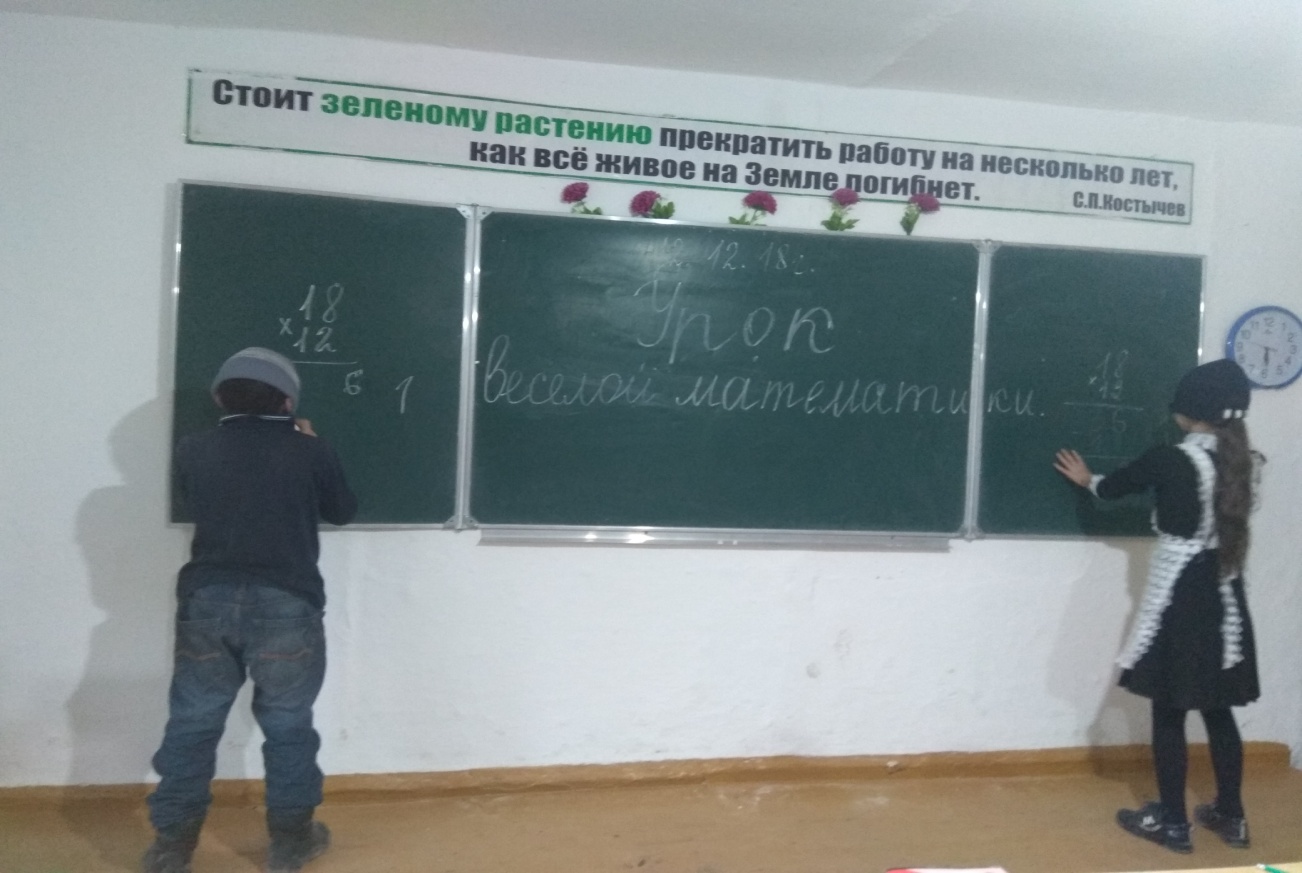 4-й конкурс. Математика + Литература.Команде предлагается написать как можно больше пословиц, содержащих числа. Например, не имей 100 рублей, а имей 100 друзей.5-й конкурс. Блицтурнир.Командам предлагается заполнить таблицы поочерёдно с помощью всех членов команды. Таблицы даются равнозначные. В таблицах заполнена колонка “Словесная запись”, а ребятам необходимо заполнить колонку “Символическая запись”.3-я команда.6-й конкурс. БЛИЦТУРНИР.Командам решить пример, содержащий все математические действия, но выполнить это задание всей командой.1-й ученик – расставляет порядок действий.2-й ученик – выполняет первое действие.3-й ученик – выполняет второе действие.4-й ученик – выполняет третье действие.5-й ученик – выполняет четвертое действие.6-й ученик – выполняет пятое действие и записывает ответ.Команда №1: 14 + (36*18 – 522:87) – 21= 63536*18=648; 2) 522:87=6; 3) 648 – 6 = 642; 4) 14+642=656; 5) 656 -21 = 635Команда №2: 23 + (468: 78 + 46 * 24) – 157 = 9761) 468:78=6; 2) 46*24=1104; 3) 1104+6=1110; 4) 23+ 1110 = 1133;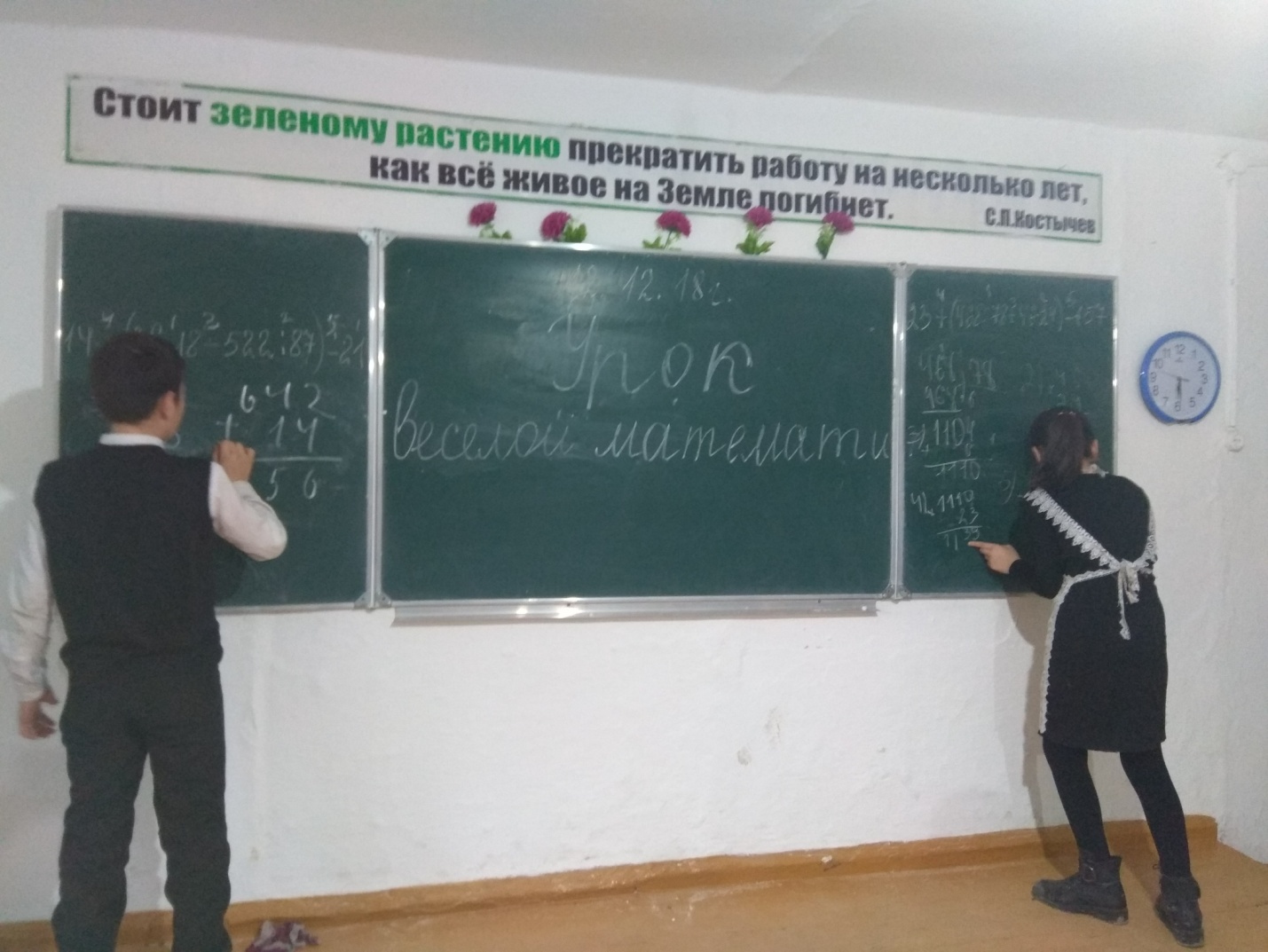 5) 1133 – 157= 9768-й конкурс. Математический футбол. Какое число делится без остатка на любое число, отличное от нуля?(Ответ: число ноль)Сумма каких двух натуральных чисел равна их произведению?(Ответ: 2 и 2 , 2 + 2 = 4, 2 * 2 = 4)Когда делимое и частное равны между собой?(Ответ: когда делитель равен одному)Три кошки за три минуты ловят трёх мышей. Сколько нужно кошек, чтобы за 100 минут поймать 100 мышей? (Ответ: 100 кошек)От трёхзначного числа отняли один и получили двузначное? Что это за числа? (Ответ: 100 – 1 = 99)Как нужно расставить знаки “+” в записи 1 2 3 4 5 6 7 , чтобы получилась сумма, равная 100? (Ответ: 1+2+34+56+7 = 100)9-й конкурс. Найди лишнее словоПРЯМАЯ, ЛУЧ, ОТРЕЗОК, ПЕРИМЕТР(Периметр, это не геометрическая фигура)ТРЕУГОЛЬНИК, ПРЯМОУГОЛЬНИК, КВАДРАТ, ПАРАЛЛЕЛЕПИПЕД (параллелепипед, это объёмная фигура)3 командаПЕРИМЕТР, САНТИМЕТР, КВАТРАТНЫЙ КИЛОМЕТР, МЕТР.(периметр-это не едница измерения)10-й конкурс. Грамотеи.К доске приглашаются по одному представителю команд, которые записывают под диктовку слова: УРАВНЕНИЕ, ДЕЛЕНИЕ, ЧАСТНОЕ, СУММА, ДЛИНА, КООРДИНАТА.11-й конкурс. Решите кроссвордНекоторое числоТо, что надо знать наизусть.Геометрическая фигура.Арифметическое действие.Единица измерения длины.Равенство, содержащее неизвестную величину.Геометрическая фигура, обозначаемая одной буквой.Математический инструмент.Геометрическая фигура, у которой все углы прямые.Деления на измерительных приборах.Для удобства и быстроты подведения итогов урока предлагаю использовать жетоны (ихнеобходимо подготовить заранее). В конце урока подсчитать количество жетонов у каждого обучающегося и выставить оценки. Конечно, это необычный урок и неудовлетворительных оценок быть не должно. Итоги игры подводятся сразу после её окончания. Активным и успешным обучающимся выставляются отличные и хорошие оценки в журнал. На этом уроке плохих оценок не бывает и обучающихся надо поощрить только оценками “4” и “5”.А также выдаются грамоты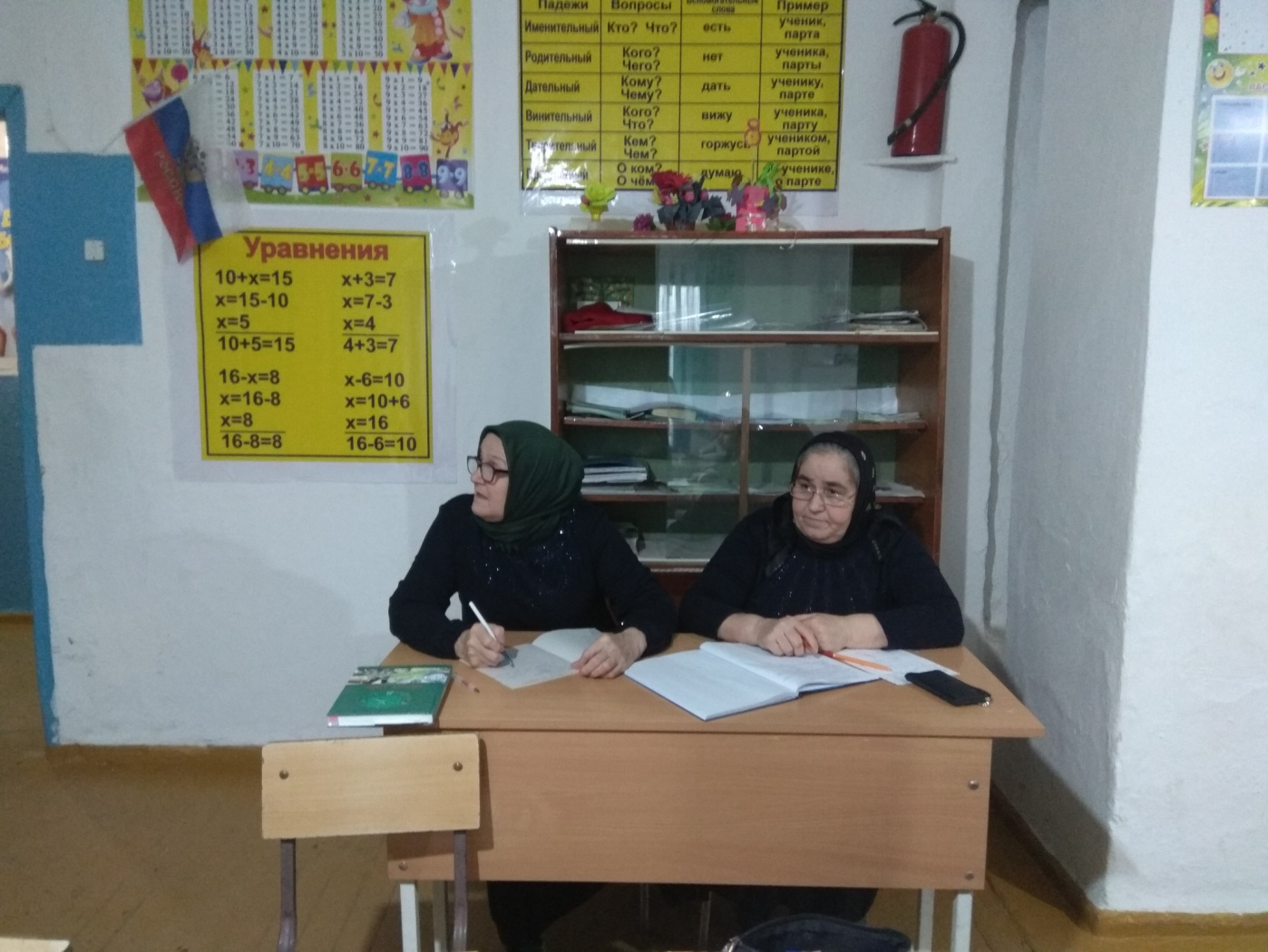 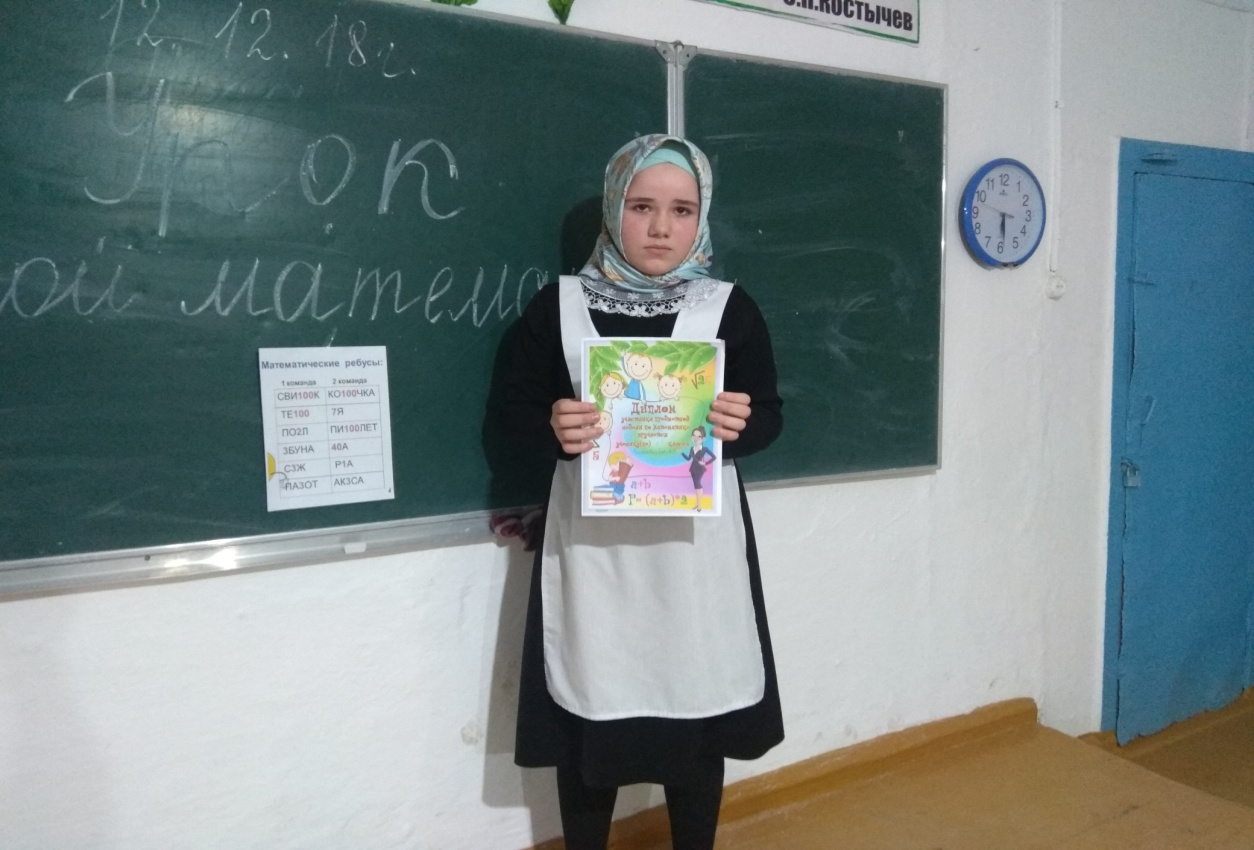 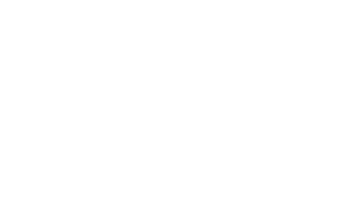 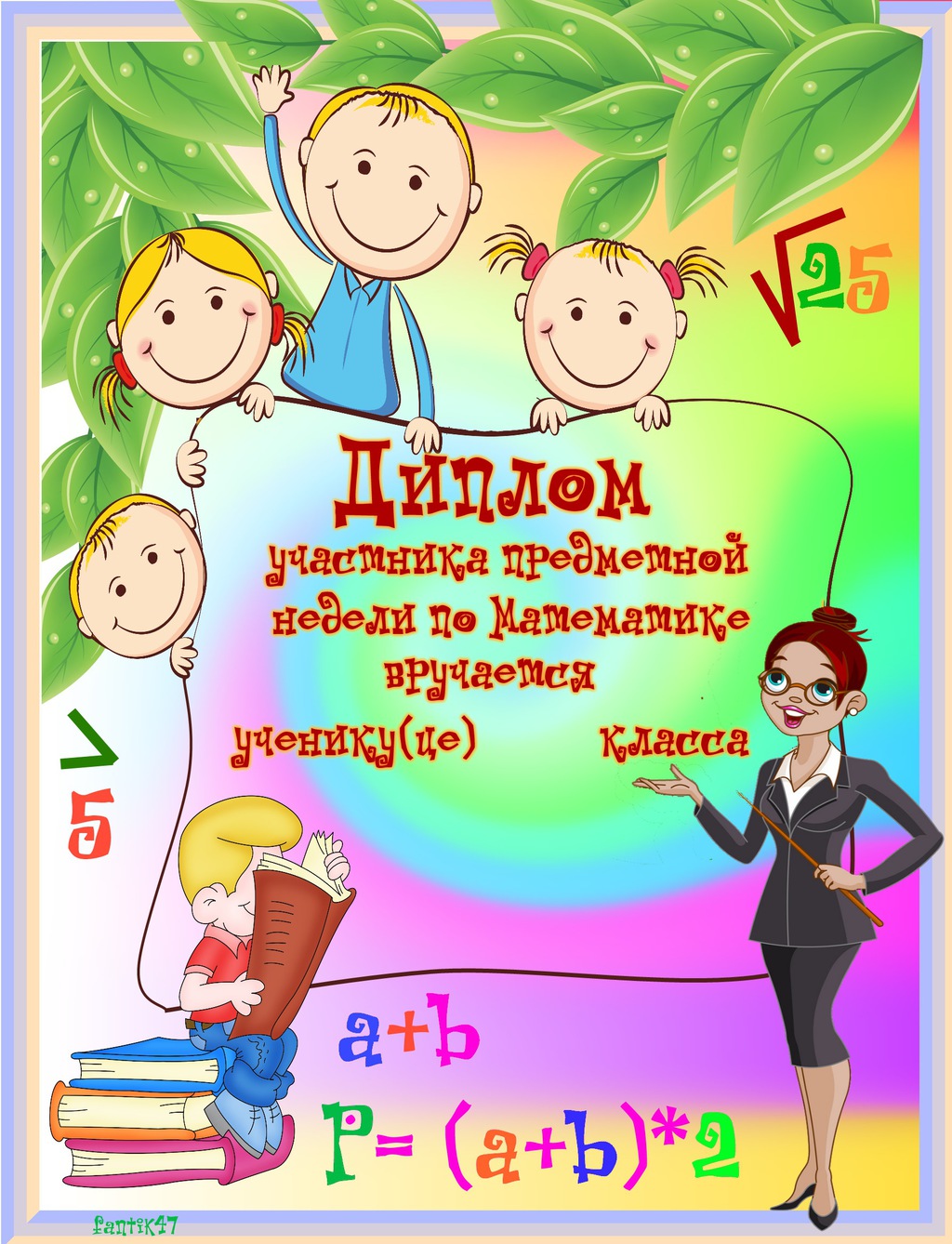 Сумма чисел а и 18 равна 25а + 18 = 25Разность чисел в и 23 равна 14в – 23 = 14